RYTMIKA, 10.06.2020 MALUSZKIWitajcie, dziś przesyłam rozmaite zabawy przy muzyce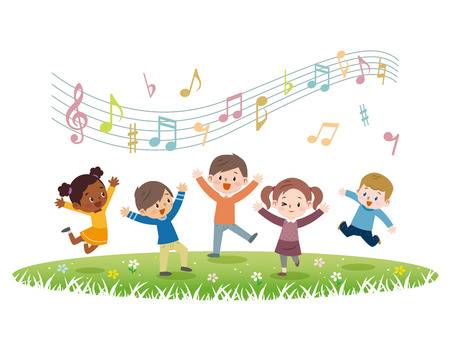 Piosenka na powitanie https://www.youtube.com/watch?v=dvSAoxWiVT4Zabawa muzyczna z obuwiemhttps://www.youtube.com/watch?v=SDPUxHRFJtsClap clap songhttps://www.youtube.com/watch?v=vq2FvUVWtaEOrff (można wykorzystać chusteczki)https://www.youtube.com/watch?v=XY6iJrSp43I		Miłego muzykowania Pozdrawiam Was serdecznie, ciocia Kasia z rytmiki 